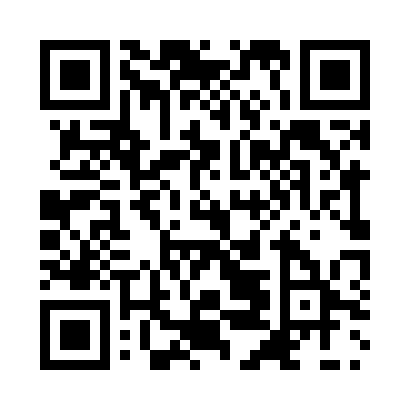 Prayer times for Abaipur, BangladeshMon 1 Apr 2024 - Tue 30 Apr 2024High Latitude Method: NonePrayer Calculation Method: University of Islamic SciencesAsar Calculation Method: ShafiPrayer times provided by https://www.salahtimes.comDateDayFajrSunriseDhuhrAsrMaghribIsha1Mon4:395:5512:063:346:197:352Tue4:385:5412:063:346:197:353Wed4:375:5312:063:336:197:364Thu4:365:5212:063:336:207:365Fri4:345:5112:053:336:207:376Sat4:335:5012:053:336:207:377Sun4:325:4912:053:326:217:388Mon4:315:4812:043:326:217:389Tue4:305:4712:043:326:227:3910Wed4:295:4612:043:316:227:3911Thu4:285:4512:043:316:227:4012Fri4:275:4412:033:316:237:4013Sat4:265:4312:033:316:237:4114Sun4:255:4212:033:306:247:4115Mon4:245:4212:033:306:247:4216Tue4:235:4112:023:306:247:4217Wed4:225:4012:023:296:257:4318Thu4:215:3912:023:296:257:4419Fri4:205:3812:023:296:267:4420Sat4:195:3712:023:296:267:4521Sun4:185:3612:013:286:277:4522Mon4:175:3612:013:286:277:4623Tue4:165:3512:013:286:277:4724Wed4:155:3412:013:276:287:4725Thu4:145:3312:013:276:287:4826Fri4:135:3212:003:276:297:4827Sat4:125:3212:003:266:297:4928Sun4:115:3112:003:266:307:5029Mon4:105:3012:003:266:307:5030Tue4:095:2912:003:266:317:51